SERVIÇO PÚBLICO FEDERALMINISTÉRIO DA EDUCAÇÃO UNIVERSIDADE FEDERAL FLUMINENSEREGIMENTO INTERNO DA [DIGITE AQUI O NOME DA UNIDADE] DA UNIVERSIDADE FEDERAL FLUMINENSE(Anexo da Resolução CUV NN/AAAA)Institui o Regimento Interno da/do [digite o nome da Unidade] da Universidade Federal Fluminense.CAPÍTULO I DA NATUREZA, SEDE E FINALIDADEArt. 1º  A [digite aqui o nome da unidade], doravante denominada [digite aqui], com sede à rua [digite o endereço com base nas informações cadastradas no site do Correios], é órgão diretamente vinculado à [digite aqui a vinculação hierárquica, imediatamente superior] da Universidade Federal Fluminense (UFF), criado/reestruturado pela presente Resolução [digite aqui o nº da Resolução e a data da publicação] do Conselho Universitário.Parágrafo único. O Regimento Interno é o instrumento que regulamenta o funcionamento do(a) [digite aqui o nome da unidade], e complementa o Estatuto e o Regimento Geral da Universidade Federal Fluminense.Art. 2º  A [digite aqui o nome da unidade] tem por finalidade [digite aqui a finalidade].CAPÍTULO IIDA ESTRUTURA ORGANIZACIONALSeção IDa Estrutura OrganizacionalArt. 3º  Para o cumprimento de suas competências legais e a execução de suas atividades, a [digite aqui o nome da unidade] terá a seguinte estrutura organizacional: I - [digite aqui o 1º nível hierárquico da divisão interna]:a) [digite aqui o 2º nível hierárquico da divisão interna]:a.1) [[digite aqui o 3º nível hierárquico da divisão interna].As unidades subordinadas diretamente a unidade a que se refere o regimento devem ser indicadas em incisos. Enquanto os seus desdobramentos devem ser colocados em alíneas.Art. 4º   A [digite aqui o nome da unidade máxima deste regimento] será dirigida pelo [digite aqui qual será a função ou cargo do dirigente da unidade], designado e nomeado por [digite aqui se a designação é por Portaria do Reitor ou por DTS do(a) Diretor(a) do Departamento Pessoal].§ 1º O [digite aqui qual será a função ou cargo do dirigente da unidade máxima deste regimento] será substituído, em suas faltas e impedimentos eventuais, por um servidor, por ele indicado, e designado por [digite aqui se a designação é por Portaria do Reitor ou por DTS do(a) Diretor(a) do Departamento Pessoal].Seção IIDa Designação e Denominação dos TitularesArt. 5º  A [digite aqui o nome da unidade subordinada] será chefiada por servidor, indicado pelo(a) [digite aqui quem designa essas chefias] e designado por [digite aqui se a designação é por Portaria do Reitor ou por DTS do(a) Diretor(a) do Departamento Pessoal].Digite a designação das chefias para as unidades que têm CD e FG indicadas no art.3º e a forma de indicação.Art. 6º  O [digite aqui a designação da chefia da unidade] será substituído, em suas faltas e impedimentos, por servidor indicado pelo [digite aqui quem indica o substituto] e designados por [digite aqui se a designação é por Portaria do Reitor ou por DTS do(a) Diretor(a) do  Departamento Pessoal]
CAPÍTULO IIIDAS COMPETÊNCIAS DAS UNIDADESArt. x.  Compete à [digite aqui o nome da unidade], além de cumprir o disposto no Estatuto e Regimento Geral:I - [digite aqui as competências]Incluir um artigo para cada unidade descrita no art. 3º, bem como seguir a mesma ordem.CAPÍTULO IVDAS ATRIBUIÇÕES DOS DIRIGENTES
Art. x.  São atribuições do(a) [digite aqui a função/cargo da unidade máxima deste regimento] além do disposto no Estatuto e Regimento Geral:I - [digite aqui as competências];Art. x.  São atribuições do(a) [digite aqui os outros dirigentes descritos na seção III do Capítulo 2] além do disposto no Estatuto e Regimento Geral:I - [digite aqui as competências];Incluir um artigo para cada chefia descrita na Seção II do Capítulo 2.CAPÍTULO VDAS DISPOSIÇÕES FINAISArt. x. Os casos omissos neste regimento serão resolvidos pelo [digite aqui a instância responsável pela resolução dos casos omissos], em consonância com as normas vigentes.Art. x.  Este Regimento Interno entra em vigor na data da publicação da Resolução que o aprova.Art x. As alterações de estrutura organizacional dispostas no presente regimento entrarão em vigor mediante efetivação de proposta de alteração no Sistema de Organização e Inovação Institucional do Governo Federal – SIORG, junto ao Ministério da Economia.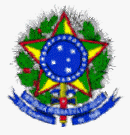 